Zadavatel:		Základní škola, Uherský Brod, Mariánské nám. 41, okres Uherské Hradiště			Mariánské nám. 41, 688 01 Uherský Brod			IČ: 70932336				Zastoupeno: Bohuslav Jandásek, řediteldotykové panely, pc, příslušenstvíTyp veřejné zakázky:	veřejná zakázka malého rozsahu, JOSEPHINA elektronické podání nabídekPhDr. Miroslava Poláková, Ph.D.Bohuslav JandásekJana BuráňováVšichni přítomní členové komise stvrzují svým podpisem prohlášení o střetu zájmů – viz Čestné prohlášení.Lhůta pro podání nabídek byla do: 			05.02.2024 v 09:00 hodin následně byly nabídky elektronicky zpřístupněny – otevřeny administrátorkou veřejných zakázek. Všechny nabídky byly podány v elektronické podobě.Zadavatel do konce lhůty pro podání nabídek přijal: 	1 nabídkaPředpokládaná hodnota:				231.404 Kč bez DPHNabídky doručené/stažené ve lhůtě pro podání nabídekID Stav Čas podání/stažení Název účastníka IČO Autenticita Seriové číslo Vydavatel Manipulace137903 podaná 05.02.2024 08:31:15 ENGEL s.r.o. 46979727 - - - NebylaCelkový počet nabídek podaných ve lhůtě pro podání nabídek: 1Seznam dokladů, které zadavatel požadoval prokázat:Profesní způsobilost, Technická kvalifikace Ostatní požadavky:Krycí list, Kupní smlouva, Specifikace – čestné prohlášeníPopis hodnocení údajů z nabídek:Základním kritériem pro zadání veřejné zakázky malého rozsahu je ekonomická výhodnost, konkrétně nejnižší nabídková cena. Aspekty odpovědného zadávání nejsou předmětem hodnocení.Popis srovnání hodnot získaných při hodnocení:Číselně vyjádřitelné hodnoty ve formě nabídkové ceny byly srovnávány od nejnižší nabídkové ceny až po nejvyšší nabídkovou cenu v částce bez DPH.  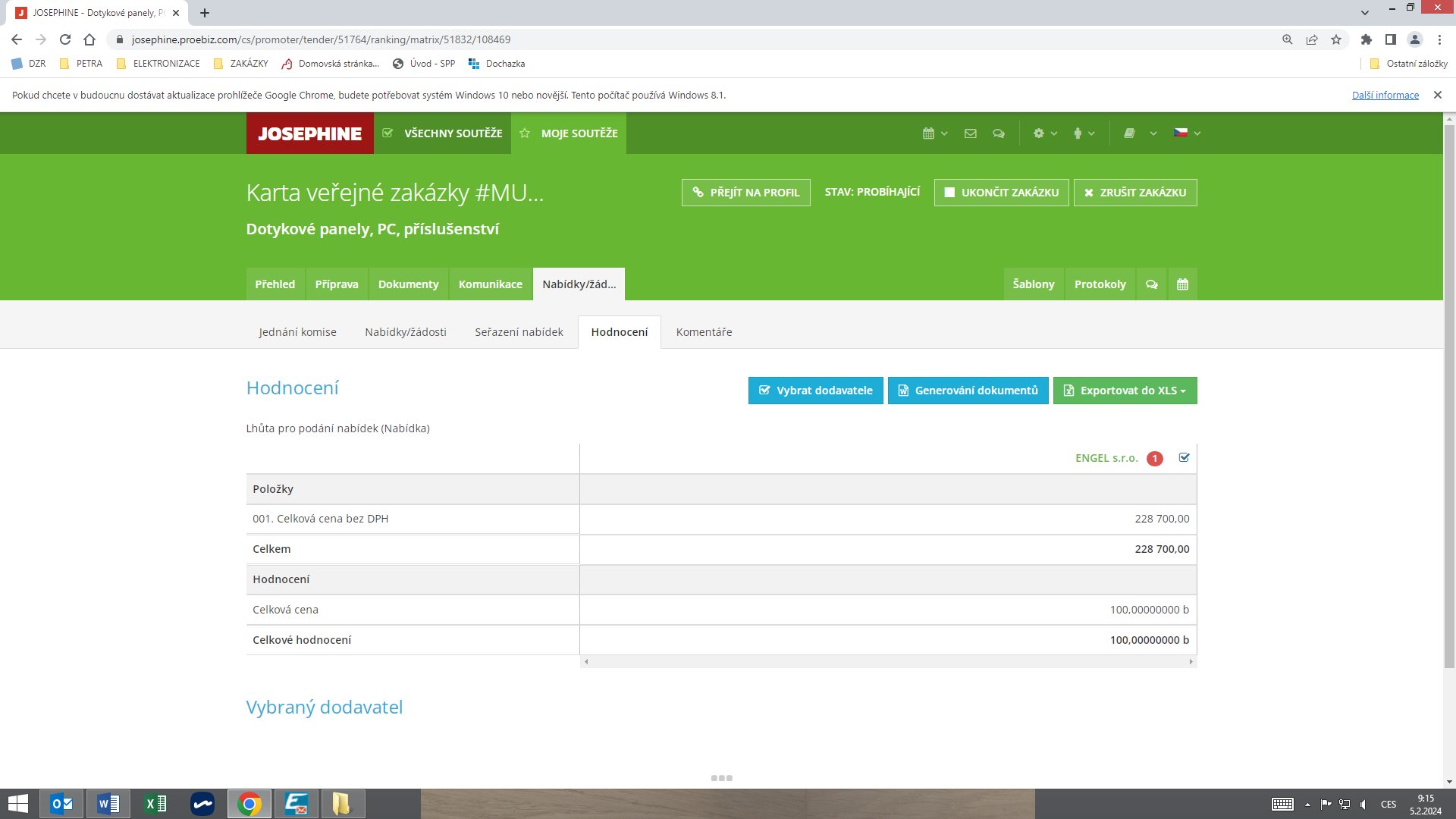 V Uherském Brodě dne 05.02.2024Arial, 8Nabídka č. 1Obchodní jméno:ENGEL s.r.o.Sídlo:Mikšíčkova 44, 615 00  BrnoIČ:46979727Údaje týkající se číselně vyjádřitelným kritériím hodnocení:228.700 Kč bez DPHNabídka č. 1Obchodní jméno:ENGEL s.r.o.Sídlo:Mikšíčkova 44, 615 00  BrnoIČ:46979727Profesní způsobilost:ANOTechnická kvalifikace:ANOOstatní požadavky zadavatele:ANOKomise nabídku vyřadila:NEDůvod vyřazení nabídky:-Nabídka č. 1ENGEL s.r.o.Členové komise:Členové komise:Podpisy:1.PhDr. Miroslava Poláková, Ph.D.2.Bohuslav Jandásek3.Jana Buráňová